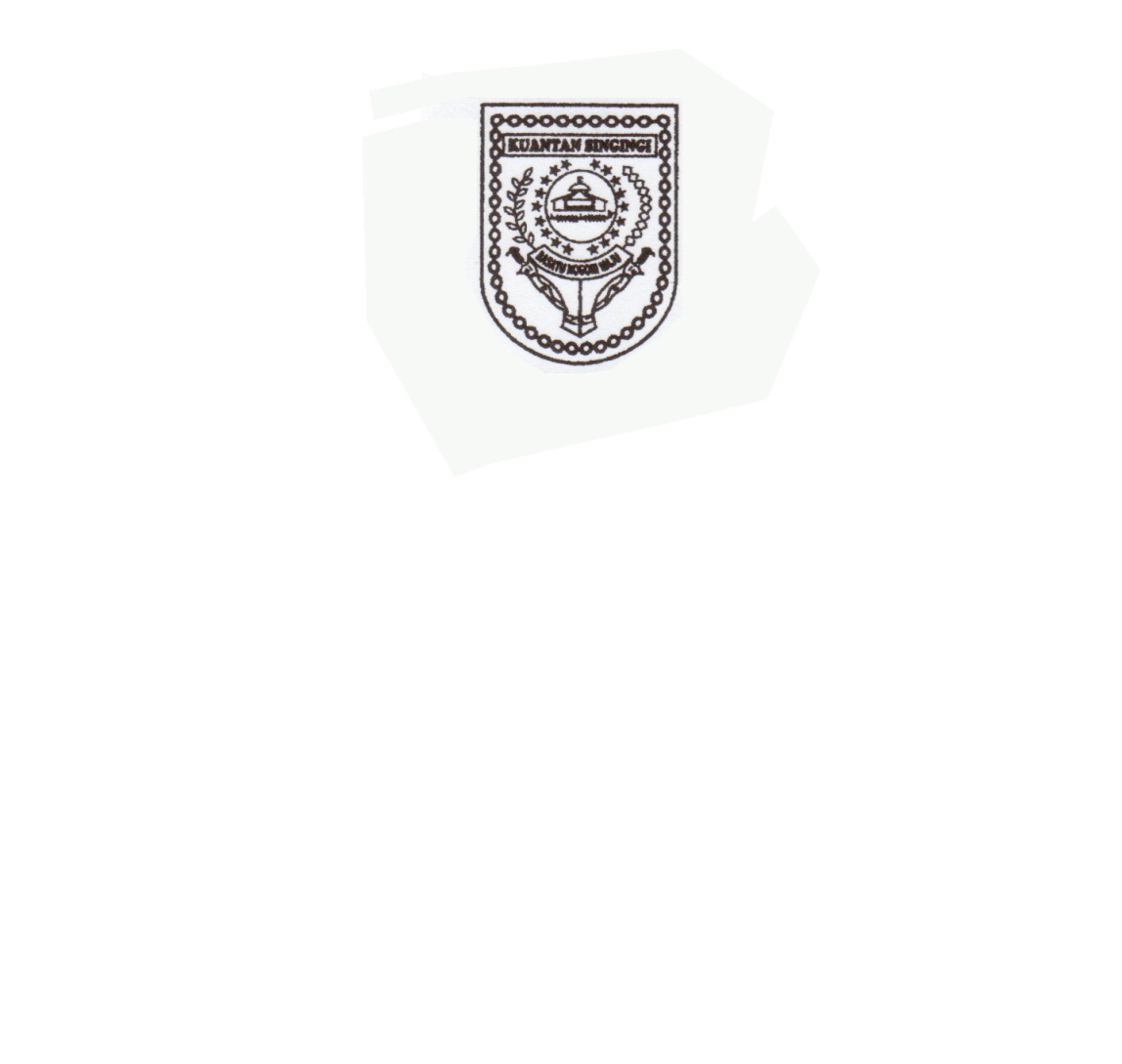 SURAT  KUASANomor:    Yang bertandatangan dibawah ini, yang selanjutnya disebut Pihak Pertama :Nama	:	NIP			:	Nama Instansi	:	Jabatan			:	Alamat			:	Komplek Perkantoran Pemerintah Kabupaten Kuantan SingingiNomor Telepon/fax	:	Memberikan Kuasa Kepada:	Nama		:	BENI CANDRA, S.KomNIP			:	197909092010011025Nama Instansi	:	Bagian Pembangunan Sekretariat Daerah Jabatan			:	Kasubbag Pelayanan LPSEAlamat			:	Komplek Perkantoran Pemerintah Kabupaten Kuantan Singingi Nomor HP			:	0811764018Email			:	lpsekuansing@gmail.com	untuk  membantu dan pendampingan proses pelaksanaan kegiatan pengadaan barang/jasa melalui proses Sistem Layanan Pengadaan Barang/Jasa Secara Elektronik (LPSE) Sebagai Administrator PPK/KPA dan proses lainnya Sesuai Perpres Nomor 16 Tahun 2018 Tentang Pengadaan Barang/Jasa Pemerintah.	Demikian Surat Kuasa ini dibuat untuk digunakan sebagaimana mestinya.  Kuasa Pengguna Anggaran/Kuasa Pengguna Anggaran/Pejabat Pembuat Komitmen,NAMA				……………………………………………….    NIP. .